Xoserve DSC Change Proposal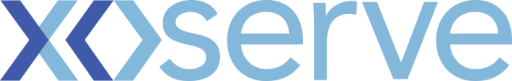 Change Reference Number:  XRN4833Customers to fill out all of the information in this colourXoserve to fill out all of the information in this colour Section C: DSG DiscussionAppendix 1Change Prioritisation Variables Xoserve uses the following variables set for each and every change within the Xoserve Change Register, to derive the indicative benefit prioritisation score, which will be used in conjunction with the perceived delivery effort to aid conversations at the DSC ChMC and DSC Delivery Sub Groups to prioritise changes into all future minor and major releases. Please send the completed forms to: box.xoserve.portfoliooffice@xoserve.comDocument Version HistoryTemplate Version HistorySection A1: General DetailsSection A1: General DetailsSection A1: General DetailsChange TitleRoll Out of Business Intelligence and Data Discovery CapabilityRoll Out of Business Intelligence and Data Discovery CapabilityDate Raised4th January 20194th January 2019Sponsor OrganisationXoserveXoserveSponsor NameSteve ConcannonSteve ConcannonSponsor Contact DetailsSteve.concannon@xoserve.comSteve.concannon@xoserve.comXoserve Contact NameEmma SmithEmma SmithXoserve Contact Details Emma.smith@xoserve.comEmma.smith@xoserve.comChange StatusProposal / With DSG / Out for Consultation / Voting / Approved or RejectedProposal / With DSG / Out for Consultation / Voting / Approved or RejectedSection A2: Impacted PartiesSection A2: Impacted PartiesSection A2: Impacted PartiesCustomer Class(es) Shipper National Grid Transmission Distribution Network Operator IGT Shipper National Grid Transmission Distribution Network Operator IGTSection A3: Proposer Requirements / Final (redlined) ChangeSection A3: Proposer Requirements / Final (redlined) ChangeSection A3: Proposer Requirements / Final (redlined) ChangeSince the go-live of UK Link the CDSP have been using a cloud based data discovery and Business Intelligence (BI) technology to monitor and analyse internal data. It is proposed that this capability is now rolled out to their customers to complement and enhance current Business Intelligence (BI) / analytical insight provisions.The opportunity to leverage this CDSP capability provides customers a new and more visual way to receive and interpret the data services we are able to provide. The data can be visualised in the form of charts, graphs and dashboards to easily identify key metrics, trends and outliers and then to drill down into the points of interest to focus on the key information. All data and visualisations will be secure, ensuring that users can only see information that they / they organisation has the right to see. Access to the data can be provision through an interactive dashboard (with options to download relevant data securely) or simply emailed to users if preferred (PDF). By offering this externalised flexible and scalable BI/MI solution our complete customer base  would gain a much broader ability to obtain not only the market data they are looking for but to also be made aware of other information that may be of significance to them as an organisation. Making this data more readily available to the customers would accelerate their ability to react to changes in the market and increase their own agility to report on data that the CDSP hold on their behalf through self-service configuration upon the secure dashboards made available to them.Since the go-live of UK Link the CDSP have been using a cloud based data discovery and Business Intelligence (BI) technology to monitor and analyse internal data. It is proposed that this capability is now rolled out to their customers to complement and enhance current Business Intelligence (BI) / analytical insight provisions.The opportunity to leverage this CDSP capability provides customers a new and more visual way to receive and interpret the data services we are able to provide. The data can be visualised in the form of charts, graphs and dashboards to easily identify key metrics, trends and outliers and then to drill down into the points of interest to focus on the key information. All data and visualisations will be secure, ensuring that users can only see information that they / they organisation has the right to see. Access to the data can be provision through an interactive dashboard (with options to download relevant data securely) or simply emailed to users if preferred (PDF). By offering this externalised flexible and scalable BI/MI solution our complete customer base  would gain a much broader ability to obtain not only the market data they are looking for but to also be made aware of other information that may be of significance to them as an organisation. Making this data more readily available to the customers would accelerate their ability to react to changes in the market and increase their own agility to report on data that the CDSP hold on their behalf through self-service configuration upon the secure dashboards made available to them.Since the go-live of UK Link the CDSP have been using a cloud based data discovery and Business Intelligence (BI) technology to monitor and analyse internal data. It is proposed that this capability is now rolled out to their customers to complement and enhance current Business Intelligence (BI) / analytical insight provisions.The opportunity to leverage this CDSP capability provides customers a new and more visual way to receive and interpret the data services we are able to provide. The data can be visualised in the form of charts, graphs and dashboards to easily identify key metrics, trends and outliers and then to drill down into the points of interest to focus on the key information. All data and visualisations will be secure, ensuring that users can only see information that they / they organisation has the right to see. Access to the data can be provision through an interactive dashboard (with options to download relevant data securely) or simply emailed to users if preferred (PDF). By offering this externalised flexible and scalable BI/MI solution our complete customer base  would gain a much broader ability to obtain not only the market data they are looking for but to also be made aware of other information that may be of significance to them as an organisation. Making this data more readily available to the customers would accelerate their ability to react to changes in the market and increase their own agility to report on data that the CDSP hold on their behalf through self-service configuration upon the secure dashboards made available to them.Proposed ReleaseRX / DD/MM/YYYYRX / DD/MM/YYYYProposed Consultation Period  10 Working Days 20 Working Days 30 Working daysOther: 10 Working Days 20 Working Days 30 Working daysOther:Section A4: Benefits and Justification Section A4: Benefits and Justification Section A4: Benefits and Justification Benefit DescriptionWhat, if any, are the tangible benefits of introducing this change? What, if any, are the intangible benefits of introducing this change?Benefit DescriptionWhat, if any, are the tangible benefits of introducing this change? What, if any, are the intangible benefits of introducing this change?Data discovery would enable customers to answer their own questions without the need for support from the CDSPA BI portal that is synchronised daily would be much more up to date than existing solutions allowing customers to react quicker to changes in the market.Visualisations help customers identify the data that needs attention, quicker to assist in making the important decisionsData can be downloaded how the customer wants, when they want.Email alerts can be set up by the customer themselves if requiredBy broadening the breadth of BI from the limited change requests customers will be further empowered with key metrics and trends Benefit Realisation When are the benefits of the change likely to be realised?Benefit Realisation When are the benefits of the change likely to be realised?Immediately after the roll out of the first requirement being delivered in BirstBenefit Dependencies Please detail any dependencies that would be outside the scope of the change, this could be reliance on another delivery, reliance on some other event that the projects has not got direct control of.Benefit Dependencies Please detail any dependencies that would be outside the scope of the change, this could be reliance on another delivery, reliance on some other event that the projects has not got direct control of.The roll-out of Birst itself will deliver no value until it is actually being used to address a BI requirement. I.e. what will be in the first set of dashboards?Section A5: Final Delivery Sub Group RecommendationsSection A5: Final Delivery Sub Group RecommendationsSection A5: Final Delivery Sub Group RecommendationsUntil a final decision is achieved, please refer to section C of the form.Until a final decision is achieved, please refer to section C of the form.Until a final decision is achieved, please refer to section C of the form.Final DSG RecommendationApprove / Reject / DeferApprove / Reject / DeferDSG Recommended ReleaseRelease X: Feb / Jun / Nov XX or Adhoc DD/MM/YYYYRelease X: Feb / Jun / Nov XX or Adhoc DD/MM/YYYYSection A6: FundingSection A6: FundingSection A6: FundingFunding Classes  Shipper                                                             XX%   National Grid Transmission                             XX%   Distribution Network Operator                         XX%   IGT                                                                   XX%           Other	100% Shipper                                                             XX%   National Grid Transmission                             XX%   Distribution Network Operator                         XX%   IGT                                                                   XX%           Other	100%Service Line(s)ROM or funding details Funding Comments Xoserve business plan 18 approved funding (no further funding required)Xoserve business plan 18 approved funding (no further funding required)Section A7: CHMC Recommendation Section A7: CHMC Recommendation Section A7: CHMC Recommendation Change Status Approve – Issue to DSG Defer – Issue to Consultation RejectAll Customer Classes within ChMC approved this change to proceed to DSG, and for the Data Office, the Xoserve team responsible for the delivery of the change, to set up webinar and education sessions for the benefit of customers.  Approve – Issue to DSG Defer – Issue to Consultation RejectAll Customer Classes within ChMC approved this change to proceed to DSG, and for the Data Office, the Xoserve team responsible for the delivery of the change, to set up webinar and education sessions for the benefit of customers. Industry Consultation 10 Working Days 20 Working Days 30 Working daysOther: 10 Working Days 20 Working Days 30 Working daysOther:Expected date of receipt for responses (to Xoserve)XX/XX/XXXXXX/XX/XXXXDSC ConsultationDSC ConsultationDSC ConsultationIssued  Yes No Yes NoDate IssuedComms Ref(s)Number of ResponsesSection A8: DSC Voting OutcomeSection A8: DSC Voting OutcomeSection A8: DSC Voting OutcomeSolution Voting   Shipper                                      Approve / Reject / NA / Abstain  National Grid Transmission       Approve / Reject / NA / Abstain	  Distribution Network Operator   Approve / Reject / NA / Abstain  IGT                                             Approve / Reject / NA / Abstain   Shipper                                      Approve / Reject / NA / Abstain  National Grid Transmission       Approve / Reject / NA / Abstain	  Distribution Network Operator   Approve / Reject / NA / Abstain  IGT                                             Approve / Reject / NA / Abstain Meeting Date XX/XX/XXXXXX/XX/XXXXRelease DateRelease X: Feb / Jun / Nov XX or Adhoc DD/MM/YYYY or NARelease X: Feb / Jun / Nov XX or Adhoc DD/MM/YYYY or NAOverall Outcome Approved for Release X / Rejected Approved for Release X / Rejected DSG Date:DSG Summary:Emma Smith went through the ratification score of the Change Proposal.  This change is to provide customers a new and more visual way to receive and interpret the data services we are able to provide. ES stated that this change should not impact the information received just the way you receive it. James Barlow asked if the Prioritisation score will need to be updated for Personal Data.Action: Emma Smith to look into the Prioritisation Score for XRN4833 to include Personal Data.Jonathan Heard (JH) stated that presently CDSP sent data out through various formats and that the vast majority of them are Excel files. They can have limitations, be slow and confusing with repeated data and timings of reports. Since the go-live of UK Link, the CDSP have been using a cloud based data discovery and Business Intelligence (BI) technology. It is proposed that this capability is now rolled out to customers to complement and enhance current Business Intelligence (BI).  This will mean customers can extract and dice reports how they want. JH went through the slides 46-49.  The information is Cloud based and can be viewed on phones and iPad as well as desk tops. It has broader business intelligence in a single source that has dashboards, alerts, trends and KPI’s. Niall McPherson asked if this displays just published data.  JH advised that will start with War Bands information and will evolve and get more powerful as the project continues.  NP wanted to understand what data will be shown.  LW will take this away and look into further.  JH wants to work with customers collaterally to help with dashboards, how it looks and what reports need to be addedSwetta Coopamah said it looks fantastic and would like to know a release date.   ES explained that hoping to go to February Change Committee and proceed with logins, to get this available for War band report in April.  ES also confirmed that we will publish reports in the usual way alongside this tool for a long time.  SC would like a list of reports available.  LW advised that there is a wider view on a change (XRN4789 - Updating Shipper Reporting Packs and glossary) to understand want is needed which will take time due to the scale of the change. There were concerns about security from Members as to the proposed single sign on Login for each company due to leavers and access permissions.  JH stated there is one login for each company to start with and will look at expanding this to individual logins.  JH went through the demonstration of the tool and advised that there will be will be training once it is rolled out. To answer EL’s question on reports LW stated that we will set up a Capture session to gather requirements on what reports are needed, how they need to be broken down with access and what training requirements will be needed.Action - LW to gain more information as to what data will be shown.  This may evolve into Capture.Action – JH to look at how feasible it is to have Individual login at the start.  Also to look on how Individual logins can be allocated different access permissions. Emma Smith went through the ratification score of the Change Proposal.  This change is to provide customers a new and more visual way to receive and interpret the data services we are able to provide. ES stated that this change should not impact the information received just the way you receive it. James Barlow asked if the Prioritisation score will need to be updated for Personal Data.Action: Emma Smith to look into the Prioritisation Score for XRN4833 to include Personal Data.Jonathan Heard (JH) stated that presently CDSP sent data out through various formats and that the vast majority of them are Excel files. They can have limitations, be slow and confusing with repeated data and timings of reports. Since the go-live of UK Link, the CDSP have been using a cloud based data discovery and Business Intelligence (BI) technology. It is proposed that this capability is now rolled out to customers to complement and enhance current Business Intelligence (BI).  This will mean customers can extract and dice reports how they want. JH went through the slides 46-49.  The information is Cloud based and can be viewed on phones and iPad as well as desk tops. It has broader business intelligence in a single source that has dashboards, alerts, trends and KPI’s. Niall McPherson asked if this displays just published data.  JH advised that will start with War Bands information and will evolve and get more powerful as the project continues.  NP wanted to understand what data will be shown.  LW will take this away and look into further.  JH wants to work with customers collaterally to help with dashboards, how it looks and what reports need to be addedSwetta Coopamah said it looks fantastic and would like to know a release date.   ES explained that hoping to go to February Change Committee and proceed with logins, to get this available for War band report in April.  ES also confirmed that we will publish reports in the usual way alongside this tool for a long time.  SC would like a list of reports available.  LW advised that there is a wider view on a change (XRN4789 - Updating Shipper Reporting Packs and glossary) to understand want is needed which will take time due to the scale of the change. There were concerns about security from Members as to the proposed single sign on Login for each company due to leavers and access permissions.  JH stated there is one login for each company to start with and will look at expanding this to individual logins.  JH went through the demonstration of the tool and advised that there will be will be training once it is rolled out. To answer EL’s question on reports LW stated that we will set up a Capture session to gather requirements on what reports are needed, how they need to be broken down with access and what training requirements will be needed.Action - LW to gain more information as to what data will be shown.  This may evolve into Capture.Action – JH to look at how feasible it is to have Individual login at the start.  Also to look on how Individual logins can be allocated different access permissions. Emma Smith went through the ratification score of the Change Proposal.  This change is to provide customers a new and more visual way to receive and interpret the data services we are able to provide. ES stated that this change should not impact the information received just the way you receive it. James Barlow asked if the Prioritisation score will need to be updated for Personal Data.Action: Emma Smith to look into the Prioritisation Score for XRN4833 to include Personal Data.Jonathan Heard (JH) stated that presently CDSP sent data out through various formats and that the vast majority of them are Excel files. They can have limitations, be slow and confusing with repeated data and timings of reports. Since the go-live of UK Link, the CDSP have been using a cloud based data discovery and Business Intelligence (BI) technology. It is proposed that this capability is now rolled out to customers to complement and enhance current Business Intelligence (BI).  This will mean customers can extract and dice reports how they want. JH went through the slides 46-49.  The information is Cloud based and can be viewed on phones and iPad as well as desk tops. It has broader business intelligence in a single source that has dashboards, alerts, trends and KPI’s. Niall McPherson asked if this displays just published data.  JH advised that will start with War Bands information and will evolve and get more powerful as the project continues.  NP wanted to understand what data will be shown.  LW will take this away and look into further.  JH wants to work with customers collaterally to help with dashboards, how it looks and what reports need to be addedSwetta Coopamah said it looks fantastic and would like to know a release date.   ES explained that hoping to go to February Change Committee and proceed with logins, to get this available for War band report in April.  ES also confirmed that we will publish reports in the usual way alongside this tool for a long time.  SC would like a list of reports available.  LW advised that there is a wider view on a change (XRN4789 - Updating Shipper Reporting Packs and glossary) to understand want is needed which will take time due to the scale of the change. There were concerns about security from Members as to the proposed single sign on Login for each company due to leavers and access permissions.  JH stated there is one login for each company to start with and will look at expanding this to individual logins.  JH went through the demonstration of the tool and advised that there will be will be training once it is rolled out. To answer EL’s question on reports LW stated that we will set up a Capture session to gather requirements on what reports are needed, how they need to be broken down with access and what training requirements will be needed.Action - LW to gain more information as to what data will be shown.  This may evolve into Capture.Action – JH to look at how feasible it is to have Individual login at the start.  Also to look on how Individual logins can be allocated different access permissions. Capture Document / Requirements:<Insert where appropriate><Insert where appropriate><Insert where appropriate>DSG Recommendation: Approve Reject DeferDSG Recommended Release:Release X: Feb / Jun / Nov XX or Adhoc DD/MM/YYYYRelease X: Feb / Jun / Nov XX or Adhoc DD/MM/YYYYRelease X: Feb / Jun / Nov XX or Adhoc DD/MM/YYYYDSG Date:DSG Summary: Jason McLeod gave a verbal update to understand where we are. Currently in the process of scoping out the activity to go out externally looking at:Security and additional licences.  Service model to support further request or incidents raised on the Platform. Customer engagement for Training on how to use the tool.  A new service line to be included.  Roll out timescales for the end of March. First capability will be WAR bands on a small scale and then plan to grow capability.Elly Laurence (EL) wanted more information on how user access with multiple access points will work.  JM confirmed that this has been addressed and that each company will have 1 licence which can have multiple users with different access levels. EL asked if there would be any customer engagement to acquire users names and access.  JM stated that currently going through planning as to what will be next steps in the plan. Action 19 – 0211  Confirm the licence arrangement in regards to the shipper short codes and how the access per individual works.Capture Document / Requirements:N/ADSG Recommendation:N/ADSG Recommended Release:N/AChange Driver Type  CMA Order                       MOD / Ofgem  EU Legislation                  License Condition  BEIS                                 ChMC endorsed Change Proposal  SPAA Change Proposal   Additional or 3rd Party Service Request  Other(please provide details below) Please select the customer group(s) who would be impacted if the change is not deliveredShipper Impact                  IGT Impact          Network Impact                 Xoserve Impact                 National Grid Transmission Impact        NTS Impact    Associated Change reference  Number(s)N/AAssociated MOD Number(s)N/APerceived delivery effort 0 – 30                        30 – 60  60 – 100                    100+ days                                                                                        Does the project involve the processing of personal data? ‘Any information relating to an identifiable person who can be directly or indirectly identified in particular by reference to an identifier’ – includes MPRNS. Yes (If yes please answer the next question)  No A Data Protection Impact Assessment (DPIA) will be required if the delivery of the change involves the processing of personal data in any of the following scenarios:  New technology    Vulnerable customer data    Theft of Gas Mass data             Xoserve employee data Fundamental changes to Xoserve business Other(please provide details below)  (If any of the above boxes have been selected then please contact The Data Protection Officer (Sally Hall) to complete the DPIA. Change Beneficiary How many market participant or segments stand to benefit from the introduction of the change?  Multiple Market Participants                       Multiple Market Group   All industry UK Gas Market participants     Xoserve Only  One Market Group                                      One Market Participant                           Primary Impacted DSC Service Area Number of Service Areas Impacted  All                Five to Twenty           Two to Five  One             None (Xoserve Internal Initiative)Change Improvement Scale? How much work would be reduced for the customer if the change is implemented? High            Medium          Low Are any of the following at risk if the change is not delivered? Are any of the following at risk if the change is not delivered?  Safety of Supply at risk                   Customer(s) incurring financial loss            Customer Switching at risk Safety of Supply at risk                   Customer(s) incurring financial loss            Customer Switching at riskAre any of the following required if the change is delivered? Are any of the following required if the change is delivered?  Customer System Changes Required   Customer Testing Likely Required    Customer Training Required                       Customer System Changes Required   Customer Testing Likely Required    Customer Training Required                      Known Impact to Systems / ProcessesKnown Impact to Systems / ProcessesPrimary Application impactedBW                    ISU                CMS                           AMT                 EFT               IX                                     Gemini              Birst              Other (please provide details below)Business Process Impact AQ                                  SPA               RGMAReads                             Portal             Invoicing  Other (please provide details below)         Reporting                                                                         Are there any known impacts to external services and/or systems as a result of delivery of this change? Yes  (please provide details below) NoWorkaround currently in operation?Workaround currently in operation?Is there a Workaround in operation?  Yes  NoIf yes who is accountable for the workaround?  Xoserve External Customer  Both Xoserve and External CustomerWhat is the Frequency of the workaround? What is the lifespan for the workaround? What is the number of resource effort hours required to service workaround? What is the Complexity of the workaround?  Low  (easy, repetitive, quick task, very little risk of human error)   Medium  (moderate difficult, requires some form of offline calculation, possible risk of human error in determining outcome)  High  (complicate task, time consuming, requires specialist resources, high risk of human error in determining outcome)  Change Prioritisation Score26%VersionStatusDateAuthor(s)Summary of Changes1Proposal04/01/19XoserveCP Raised2Proposal09/01/19XoserveAppendix Added3With DSG11/01/19XoserveChMC provided their approval for this change to proceed on 9th January4With DSG30/01/19XoserveRatification of Prioritisation  score and an update on the change5With DSG26/02/19XoserveCP updated with DSG discussions from 18th February 2019VersionStatusDateAuthor(s)Summary of Changes3.0Approved17/07/18Emma SmithTemplate approved at ChMC on 11th July4.0Approved07/09/18Emma SmithMinor wording amendments and additional customer group impact within Appendix 1.5.0Approved10/12/18Heather SpensleyNow published on the new Xoserve branding template.